And’ren helpen maakt gelukkig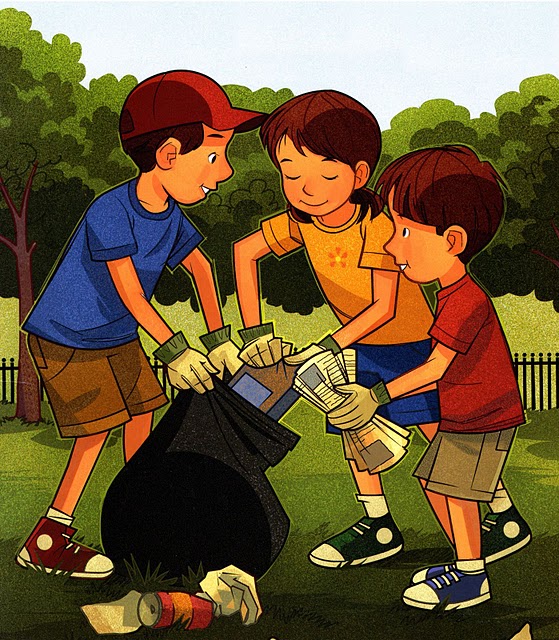 en we zingen erbij;daarom helpen wij moeder,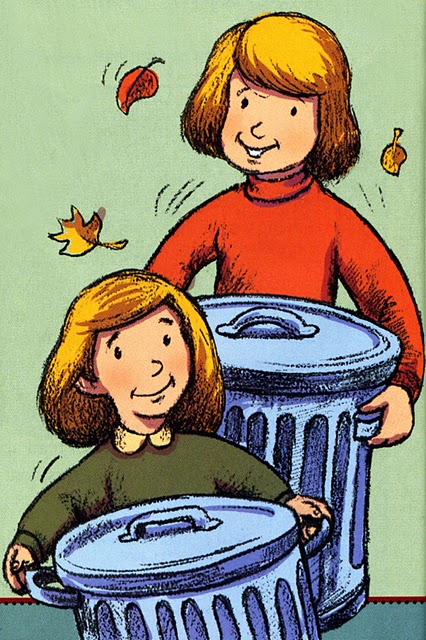 want van haar houden wijAnd’ren helpen maakt gelukkig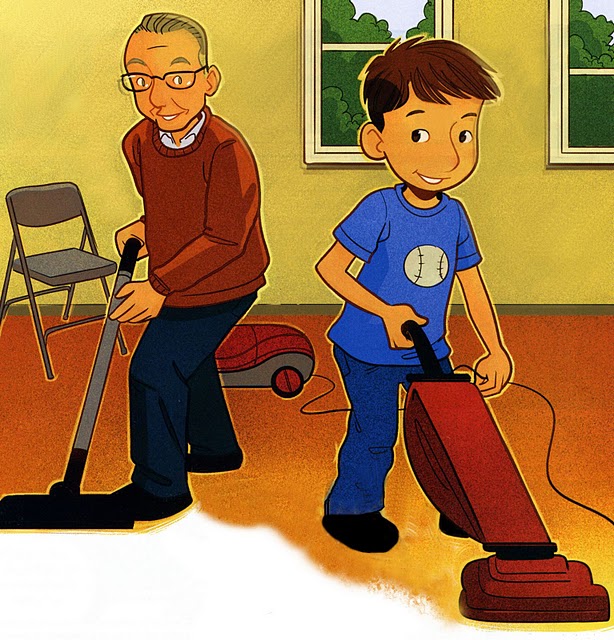 en we zingen erbij;daarom helpen wij vader,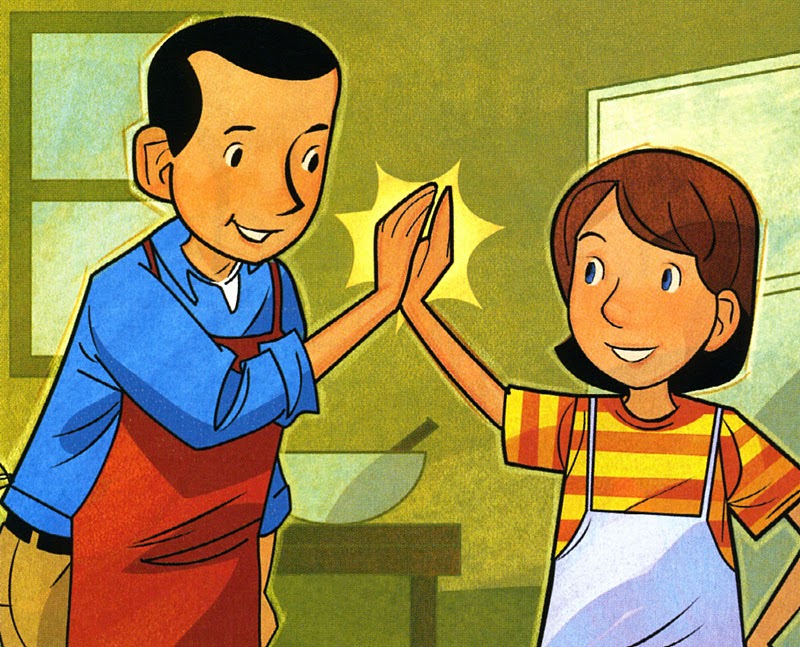 want van hem houden wijAnd’ren helpen maakt gelukkig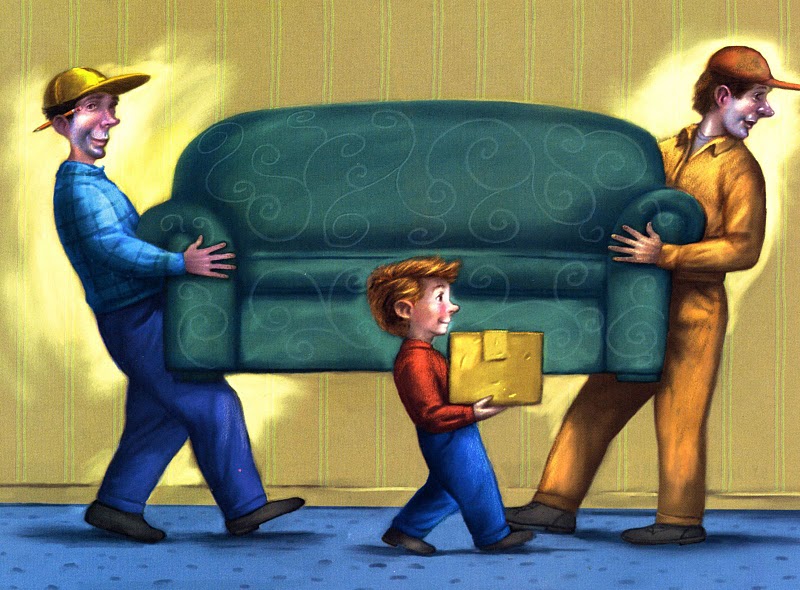 en we zingen erbij;daarom helpen wij zusje,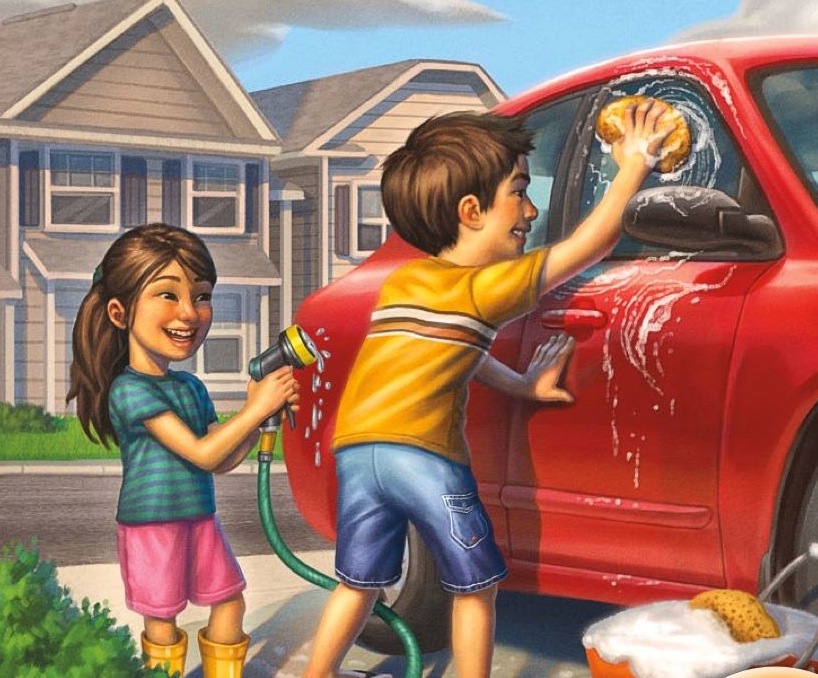 want van haar houden wijAnd’ren helpen maakt gelukkig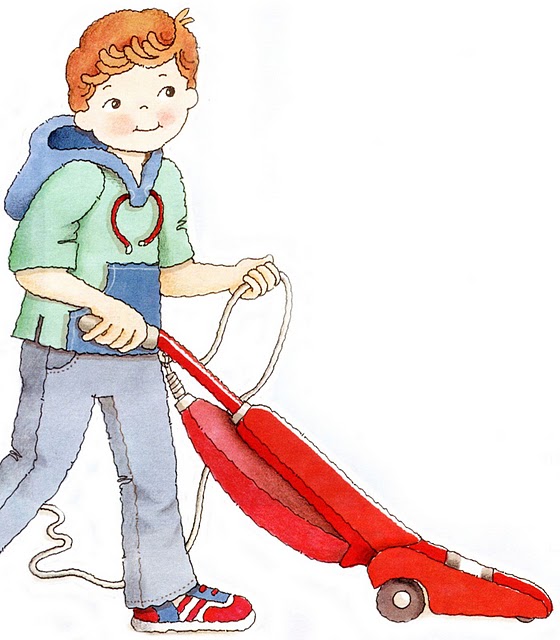 en we zingen erbij;daarom helpen wij broertje,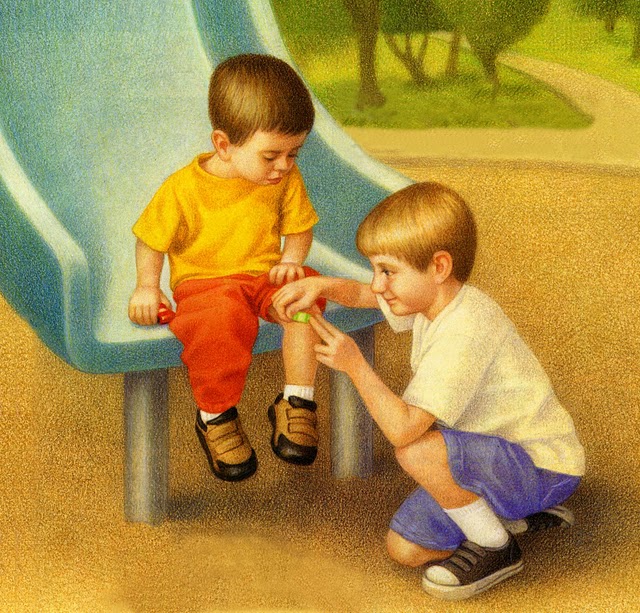 want van hem houden wijTra la la la la la laTra la la la la la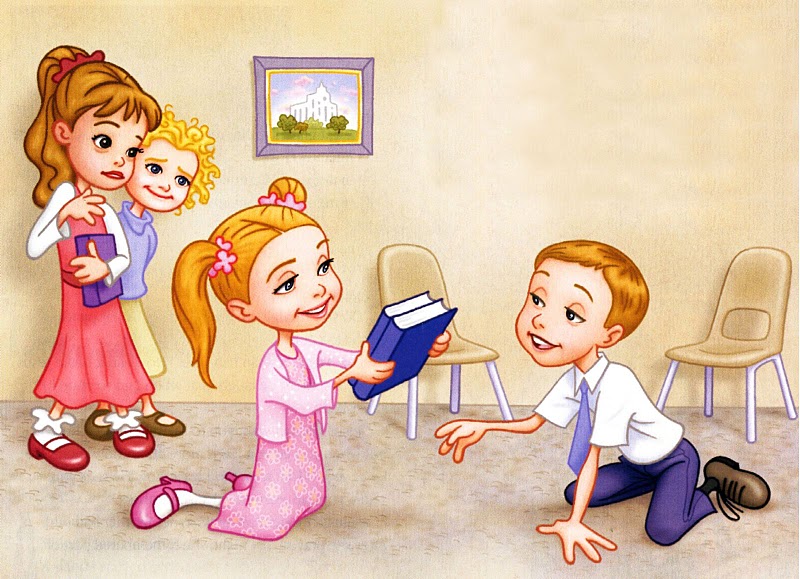 Tra la la la la la laTra la la la la la